CÔNG TY TNHH MTV TM – DV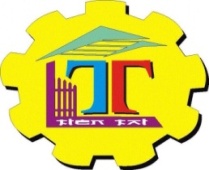 TIẾN TÀIChuyên: Sản xuất các loại cửa và tủ nhôm, sắt, inox, cửa kéo Đài Loan, cửa cuốn tự động, cửa cổng rào bằng sắt cắt CNC, cửa kiếng cường lực 10 đến 20 ly, cửa nhựa lõi thép chống ồn, cầu thang, alu mặt dựng các loại, cửa lưới chống muỗi, cửa nhựa composit, cửa thép chống cháy các loại, các sản phẩm phục vụ ngành cửa.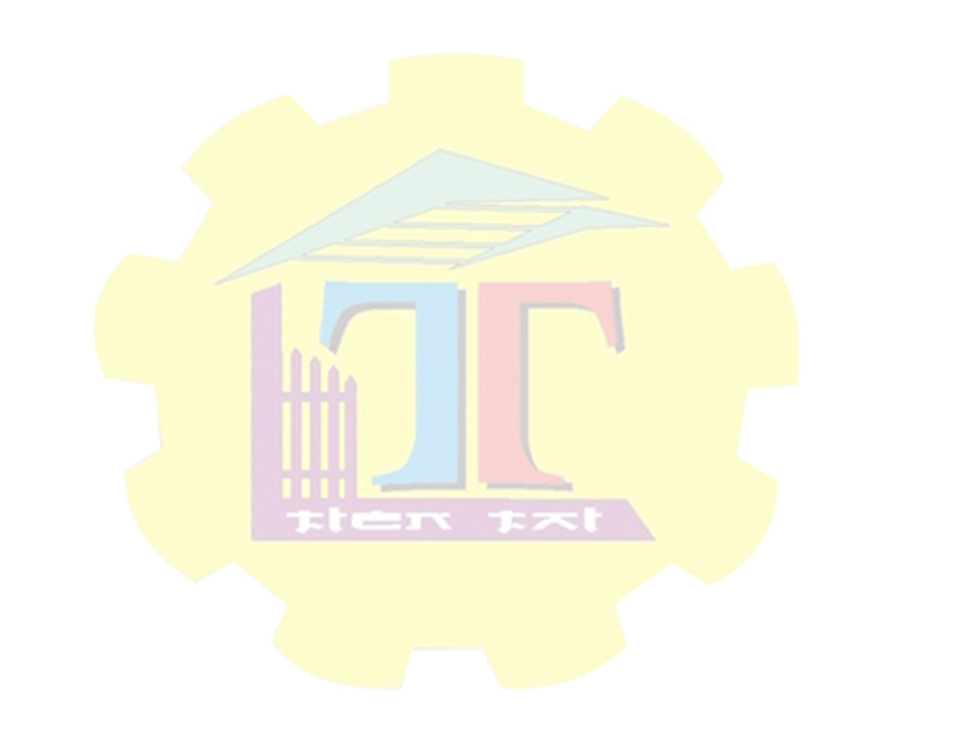 Đặc biệt: Gia công sản xuất các loại nhôm hệ Euro Vip, Euro Gold, QueeViet, Aluminium, nhôm thủy lực, nhôm nội ngoại thất cao cấp QueenViet, nhôm hệ chấn song, các loại nhôm hệ xingfawindow, Eurovn, shinghal, bản lề sàn Eurovn. Các sản phẩm cửa nhôm được thiết kế tỉ mỉ, chi tiết, được sản uất trên dây chuyền máy móc hiện đại kết hợp với đội ngũ chuyên gia và đội ngũ nhân viên lành nghề.BẢNG BÁO GIÁ CÁC LOẠI CỬA KÉO(từ ngày 05/01/2021)CỬA KÉO ĐÀI LOAN:CỬA KÉO CÔNG NGHỆ ĐỨC:CỬA CUỐN NHÔM CAO CẤP CÔNG NGHỆ ĐỨC:CỬA CUỐN ÚC CAO CẤP THÀNH PHẨM: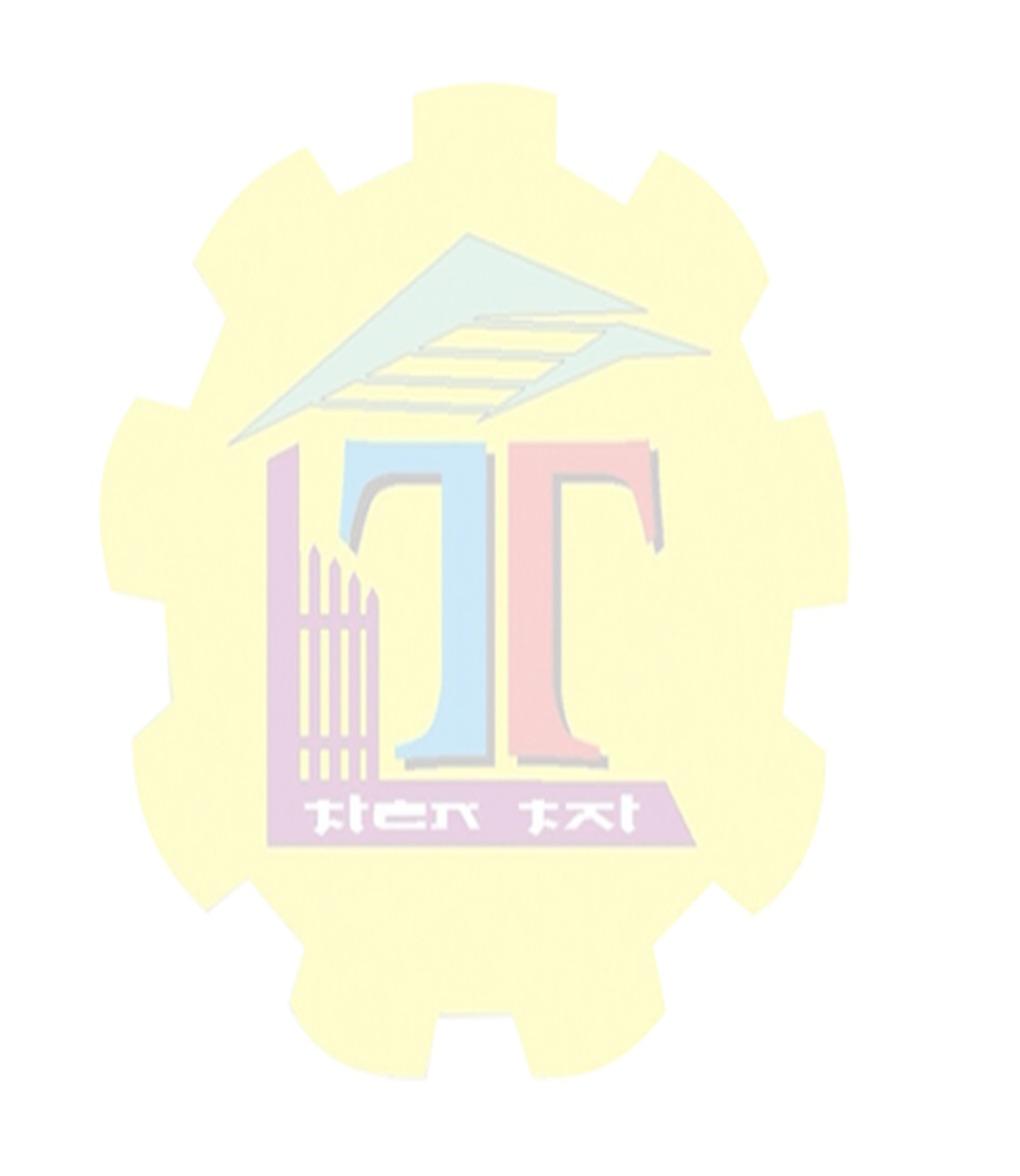 MOTOR + BÌNH TÍCH ĐIỆN CỬA CUỐN:Bảng giá trên chưa bao gồm VAT.Giao hàng tận nơi trong nội ô thành phố đối với đơn đặt hàng trên 10 triệu đồng.Đối với khách hàng ở huyện giao tới bến tàu hoặc bến xe do khách hàng  chỉ định hoặc thương lượng giá khi gia tới chổCẢM ƠN QUÝ KHÁCHĐÃ TIN TƯỞNG  VÀ SỬ DỤNG  CÁC LOẠI SẢN PHẨM CỦA CÔNG TY CHÚNG TÔI. CÔNG TY CHÚNG TÔI TẬN TÌNH PHỤC VỤ QUÝ KHÁCH.TIẾN TÀI “SẴN SÀN LÀM ĐẸP NGÔI NHÀ BẠN”Văn phòng:Ấp Bà Điều, xã Lý Văn Lâm, TP. Cà Mau, tỉnh Cà MauĐiện thoại: (0290) 3 599 699Nhà máy sx cơ khí:Ấp Bà Điều, xã Lý Văn Lâm, TP. Cà Mau, tỉnh Cà MauĐiện thoại: (0290) 3 660 124 Nhà máy sx cửa nhôm:Ấp Sở Tại, xã Thạnh Phú, huyện Cái Nước, tỉnh Cà MauĐiện thoại (0290) 3 776 699 -Hotline 0909788682  (Mr Kiểm)Email: Tientai2008@gmail.comTÊNSẢN PHẨMDIỆN TÍCHĐƠN GIÁTÊNSẢN PHẨMDIỆN TÍCHĐƠN GIÁCửa kéo Lá 8 phân U5.5zemLá 3zemKhông lắp ráp12m2 trở lên360.000Cửa kéo không lá không lắp ráp12m2 trở lên310.000Cửa kéo Lá 8 phân U5.5zemLá 3zemKhông lắp ráp10m2  đến 12 m2420.000Cửa kéo không lá không lắp ráp10m2  đến 12 m2385.000Cửa kéo Lá 8 phân U5.5zemLá 3zemKhông lắp ráp8m2  đến 10 m2450.000Cửa kéo không lá không lắp ráp8m2  đến 10 m2410.000Cửa kéo Lá 8 phân U5.5zemLá 3zemKhông lắp ráp6m2  đến 8 m2490.000Cửa kéo không lá không lắp ráp6m2  đến 8 m2440.000Cửa kéo Lá 8 phân U5.5zemLá 3zemKhông lắp ráp6m2 trở xuống1m2 tăng 200.000Cửa kéo không lá không lắp ráp6m2 trở xuống1m2 tăng 200.000CỬA KÉO THÀNH PHẨM U6D CNĐ: U sơn tỉnh điện, nhíp la 2,2 ly xi + sơn, bách khóa hàn, nhựa cao cấp CỬA KÉO THÀNH PHẨM U6D CNĐ: U sơn tỉnh điện, nhíp la 2,2 ly xi + sơn, bách khóa hàn, nhựa cao cấp CỬA KÉO THÀNH PHẨM U6D CNĐ: U sơn tỉnh điện, nhíp la 2,2 ly xi + sơn, bách khóa hàn, nhựa cao cấp CỬA KÉO THÀNH PHẨM U6D CNĐ: U sơn tỉnh điện, nhíp la 2,2 ly xi + sơn, bách khóa hàn, nhựa cao cấp CỬA KÉO THÀNH PHẨM U6D CNĐ: U sơn tỉnh điện, nhíp la 2,2 ly xi + sơn, bách khóa hàn, nhựa cao cấp STTKÍCH THƯỚCĐVTĐƠN GIÁ/TRỌNG LƯỢNG (+8%)ĐƠN GIÁ/TRỌNG LƯỢNG (+8%)STTKÍCH THƯỚCĐVTKHÔNG LÁ LÁ LỚN STTKÍCH THƯỚCĐVT10.0kg/m210.0kg/m201Trên 12  m2550,000600,000029 – 11,9m2570,000620,000038 – 8,9m2590,000640,000047 – 7,9m2610,000660,000056 – 6,9m2630,000680,000065 – 5,9m2670,000720,000074 – 4,9m2710,000760,000083 – 3,9m27500,000800,00009Dưới 3.00 Bộ 2,750,0002,800,000CỬA KÉO THÀNH PHẨM U8D CNĐ: U sơn tỉnh điện, nhíp la 2,2 ly xi + sơn, bách khóa hàn, nhựa cao cấpCỬA KÉO THÀNH PHẨM U8D CNĐ: U sơn tỉnh điện, nhíp la 2,2 ly xi + sơn, bách khóa hàn, nhựa cao cấpCỬA KÉO THÀNH PHẨM U8D CNĐ: U sơn tỉnh điện, nhíp la 2,2 ly xi + sơn, bách khóa hàn, nhựa cao cấpCỬA KÉO THÀNH PHẨM U8D CNĐ: U sơn tỉnh điện, nhíp la 2,2 ly xi + sơn, bách khóa hàn, nhựa cao cấpCỬA KÉO THÀNH PHẨM U8D CNĐ: U sơn tỉnh điện, nhíp la 2,2 ly xi + sơn, bách khóa hàn, nhựa cao cấpSTTKÍCH THƯỚCĐVTĐƠN GIÁ/TRỌNG LƯỢNG (+8%)ĐƠN GIÁ/TRỌNG LƯỢNG (+8%)STTKÍCH THƯỚCĐVTKHÔNG LÁ LÁ LỚN STTKÍCH THƯỚCĐVT12.0kg/m216.0kg/m201Trên 12  m2750,000800,000029 – 11,9m2770,000820,000038 – 8,9m2790,000840,000047 – 7,9m2810,000860,000056 – 6,9m2830,000880,000065 – 5,9m2870,000920,000074 – 4,9m2910,000960,000083 – 3,9m2950,0001,000,00009Dưới 3.00 Bộ 3,190,0003,240,000CỬA KÉO THÀNH PHẨM U 1 ly CNĐ: U sơn tỉnh điện, nhíp la 2,2 ly xi + sơn, bách khóa hàn, nhựa cao cấpCỬA KÉO THÀNH PHẨM U 1 ly CNĐ: U sơn tỉnh điện, nhíp la 2,2 ly xi + sơn, bách khóa hàn, nhựa cao cấpCỬA KÉO THÀNH PHẨM U 1 ly CNĐ: U sơn tỉnh điện, nhíp la 2,2 ly xi + sơn, bách khóa hàn, nhựa cao cấpCỬA KÉO THÀNH PHẨM U 1 ly CNĐ: U sơn tỉnh điện, nhíp la 2,2 ly xi + sơn, bách khóa hàn, nhựa cao cấpCỬA KÉO THÀNH PHẨM U 1 ly CNĐ: U sơn tỉnh điện, nhíp la 2,2 ly xi + sơn, bách khóa hàn, nhựa cao cấpSTTKÍCH THƯỚCĐVTĐƠN GIÁ/TRỌNG LƯỢNG (+8%)ĐƠN GIÁ/TRỌNG LƯỢNG (+8%)STTKÍCH THƯỚCĐVTKHÔNG LÁ LÁ LỚN STTKÍCH THƯỚCĐVT14.0kg/m218.0kg/m201Trên 12  m2950,0001,000,000029 – 11,9m2970,0001,020,000038 – 8,9m2990,0001,040,000047 – 7,9m21,010,0001,060,000056 – 6,9m21,030,0001,080,000065 – 5,9m21,070,0001,120,000074 – 4,9m21,110,0001,160,000083 – 3,9m21,150,0001,200,00009Dưới 3.00 Bộ 3,570,0003,620,000CỬA KÉO THÀNH PHẨM U 1 ly 2 CNĐ: U sơn tỉnh điện, nhíp la 2,2 ly xi + sơn, bách khóa hàn, nhựa cao cấpCỬA KÉO THÀNH PHẨM U 1 ly 2 CNĐ: U sơn tỉnh điện, nhíp la 2,2 ly xi + sơn, bách khóa hàn, nhựa cao cấpCỬA KÉO THÀNH PHẨM U 1 ly 2 CNĐ: U sơn tỉnh điện, nhíp la 2,2 ly xi + sơn, bách khóa hàn, nhựa cao cấpCỬA KÉO THÀNH PHẨM U 1 ly 2 CNĐ: U sơn tỉnh điện, nhíp la 2,2 ly xi + sơn, bách khóa hàn, nhựa cao cấpCỬA KÉO THÀNH PHẨM U 1 ly 2 CNĐ: U sơn tỉnh điện, nhíp la 2,2 ly xi + sơn, bách khóa hàn, nhựa cao cấpSTTKÍCH THƯỚCĐVTĐƠN GIÁ/TRỌNG LƯỢNG (+8%)ĐƠN GIÁ/TRỌNG LƯỢNG (+8%)STTKÍCH THƯỚCĐVTKHÔNG LÁ LÁ LỚN STTKÍCH THƯỚCĐVT16.0kg/m220.0kg/m201Trên 12  m21,150,0001,200,000029 – 11,9m21,170,0001,220,000038 – 8,9m21,190,0001,240,000047 – 7,9m21,210,0001,260,000056 – 6,9m21,230,0001,280,000065 – 5,9m21,270,0001,320,000074 – 4,9m21,310,0001,360,000083 – 3,9m21,350,0001,400,00009Dưới 3.00 Bộ 4,250,0004,300,000CỬA KÉO THÀNH PHẨM U 1 ly 4 CNĐ: U sơn tỉnh điện, nhíp la 2,2 ly xi + sơn, bách khóa hàn, nhựa cao cấpCỬA KÉO THÀNH PHẨM U 1 ly 4 CNĐ: U sơn tỉnh điện, nhíp la 2,2 ly xi + sơn, bách khóa hàn, nhựa cao cấpCỬA KÉO THÀNH PHẨM U 1 ly 4 CNĐ: U sơn tỉnh điện, nhíp la 2,2 ly xi + sơn, bách khóa hàn, nhựa cao cấpCỬA KÉO THÀNH PHẨM U 1 ly 4 CNĐ: U sơn tỉnh điện, nhíp la 2,2 ly xi + sơn, bách khóa hàn, nhựa cao cấpCỬA KÉO THÀNH PHẨM U 1 ly 4 CNĐ: U sơn tỉnh điện, nhíp la 2,2 ly xi + sơn, bách khóa hàn, nhựa cao cấpSTTKÍCH THƯỚCĐVTĐƠN GIÁ/TRỌNG LƯỢNG (+8%)ĐƠN GIÁ/TRỌNG LƯỢNG (+8%)STTKÍCH THƯỚCĐVTKHÔNG LÁ LÁ LỚN STTKÍCH THƯỚCĐVT18.0kg/m222.0kg/m201Trên 12  m21,350,0001,380,000029 – 11,9m21,350,0001,400,000038 – 8,9m21,370,0001,420,000047 – 7,9m21,390,0001,440,000056 – 6,9m21,410,0001,460,000065 – 5,9m21,450,0001,500,000074 – 4,9m21,490,0001,540,000083 – 3,9m21,530,0001,580,00009Dưới 3.00 Bộ 4,730,0004,780,000CỬA KÉO THÀNH PHẨM U 1 ly 6 CNĐ: U sơn tỉnh điện, nhíp la 2,2 ly xi + sơn, bách khóa hàn, nhựa cao cấpCỬA KÉO THÀNH PHẨM U 1 ly 6 CNĐ: U sơn tỉnh điện, nhíp la 2,2 ly xi + sơn, bách khóa hàn, nhựa cao cấpCỬA KÉO THÀNH PHẨM U 1 ly 6 CNĐ: U sơn tỉnh điện, nhíp la 2,2 ly xi + sơn, bách khóa hàn, nhựa cao cấpCỬA KÉO THÀNH PHẨM U 1 ly 6 CNĐ: U sơn tỉnh điện, nhíp la 2,2 ly xi + sơn, bách khóa hàn, nhựa cao cấpCỬA KÉO THÀNH PHẨM U 1 ly 6 CNĐ: U sơn tỉnh điện, nhíp la 2,2 ly xi + sơn, bách khóa hàn, nhựa cao cấpSTTKÍCH THƯỚCĐVTĐƠN GIÁ/TRỌNG LƯỢNG (+8%)ĐƠN GIÁ/TRỌNG LƯỢNG (+8%)STTKÍCH THƯỚCĐVTKHÔNG LÁ LÁ LỚN STTKÍCH THƯỚCĐVT20.0kg/m224.0kg/m201Trên 12  m21,430,0001,480,000029 – 11,9m21,450,0001,500,000038 – 8,9m21,470,0001,520,000047 – 7,9m21,490,0001,540,000056 – 6,9m21,510,0001,560,000065 – 5,9m21,550,0001,600,000074 – 4,9m21,590,0001,640,000083 – 3,9m21,630,0001,680,00009Dưới 3.00 Bộ 5,130,0005,180,000CỬA KÉO THÀNH PHẨM U 1 ly 6 CNĐ: U sơn tỉnh điện, nhíp la 2,2 ly xi + sơn, bách khóa hàn, nhựa cao cấpCỬA KÉO THÀNH PHẨM U 1 ly 6 CNĐ: U sơn tỉnh điện, nhíp la 2,2 ly xi + sơn, bách khóa hàn, nhựa cao cấpCỬA KÉO THÀNH PHẨM U 1 ly 6 CNĐ: U sơn tỉnh điện, nhíp la 2,2 ly xi + sơn, bách khóa hàn, nhựa cao cấpCỬA KÉO THÀNH PHẨM U 1 ly 6 CNĐ: U sơn tỉnh điện, nhíp la 2,2 ly xi + sơn, bách khóa hàn, nhựa cao cấpCỬA KÉO THÀNH PHẨM U 1 ly 6 CNĐ: U sơn tỉnh điện, nhíp la 2,2 ly xi + sơn, bách khóa hàn, nhựa cao cấpSTTKÍCH THƯỚCĐVTĐƠN GIÁ/TRỌNG LƯỢNG (+8%)ĐƠN GIÁ/TRỌNG LƯỢNG (+8%)STTKÍCH THƯỚCĐVTKHÔNG LÁ LÁ LỚN STTKÍCH THƯỚCĐVT22.0kg/m226.0kg/m201Trên 12  m21,530,0001,580,000029 – 11,9m21,550,0001,600,000038 – 8,9m21,570,0001,620,000047 – 7,9m21,590,0001,640,000056 – 6,9m21,610,0001,660,000065 – 5,9m21,650,0001,700,000074 – 4,9m21,690,0001,740,000083 – 3,9m21,730,0001,780,00009Dưới 3.00 Bộ 5,530,0005,580,000STTMặt cắtTên hàngMSLượng( 8%)ĐVTĐơn giá01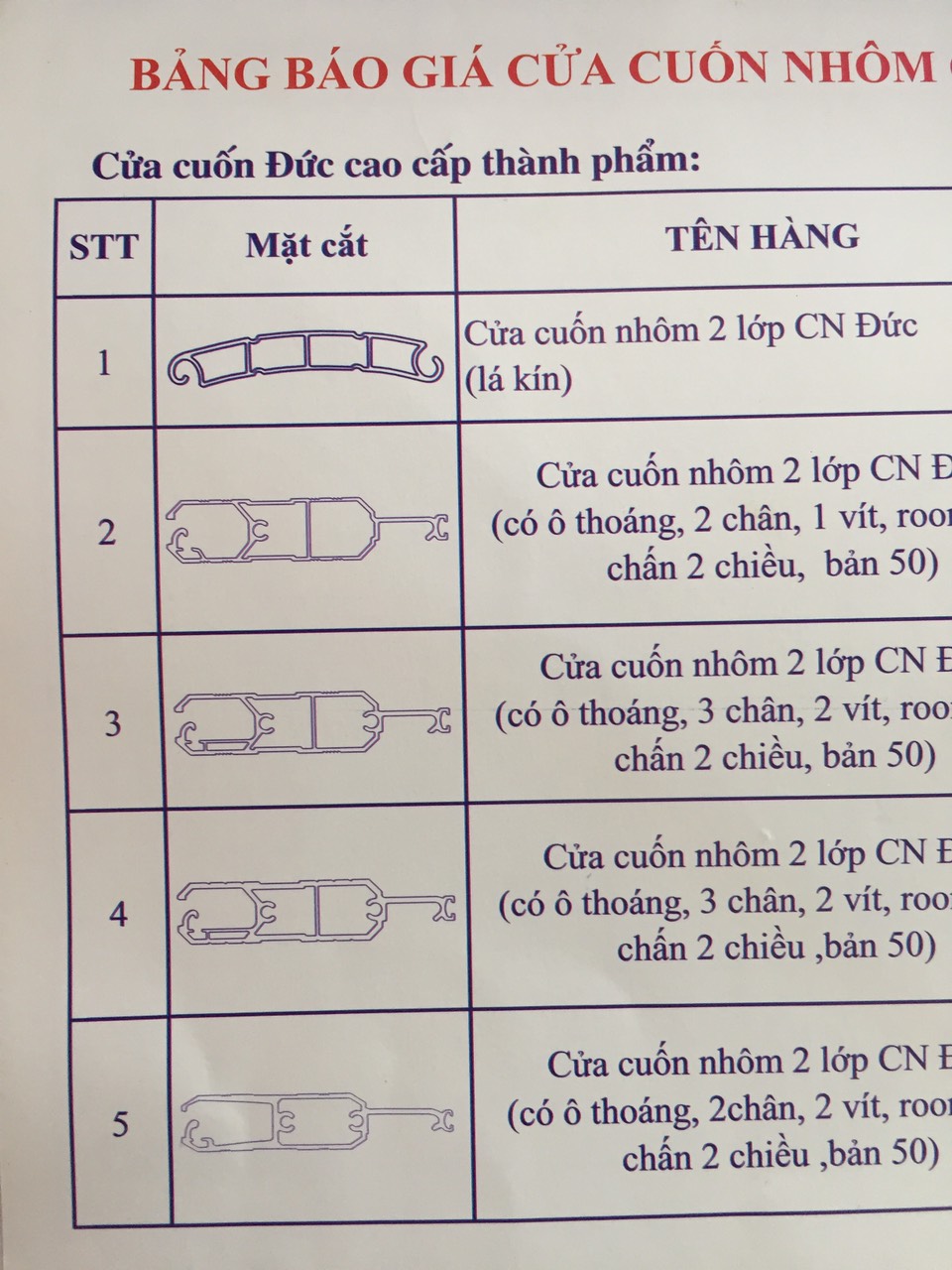 Cửa cuốn nhôm 2 lớp CN Đức (lá kín)MH 0726.0kg/m2m21,140,00002Cửa cuốn nhôm 2 lớp CN Đức (có ô thoáng, 2 chân, 1 vít, roong giảm chấn 2 chiều, bản 50)MH 03610.0kg/m2m21,730,00003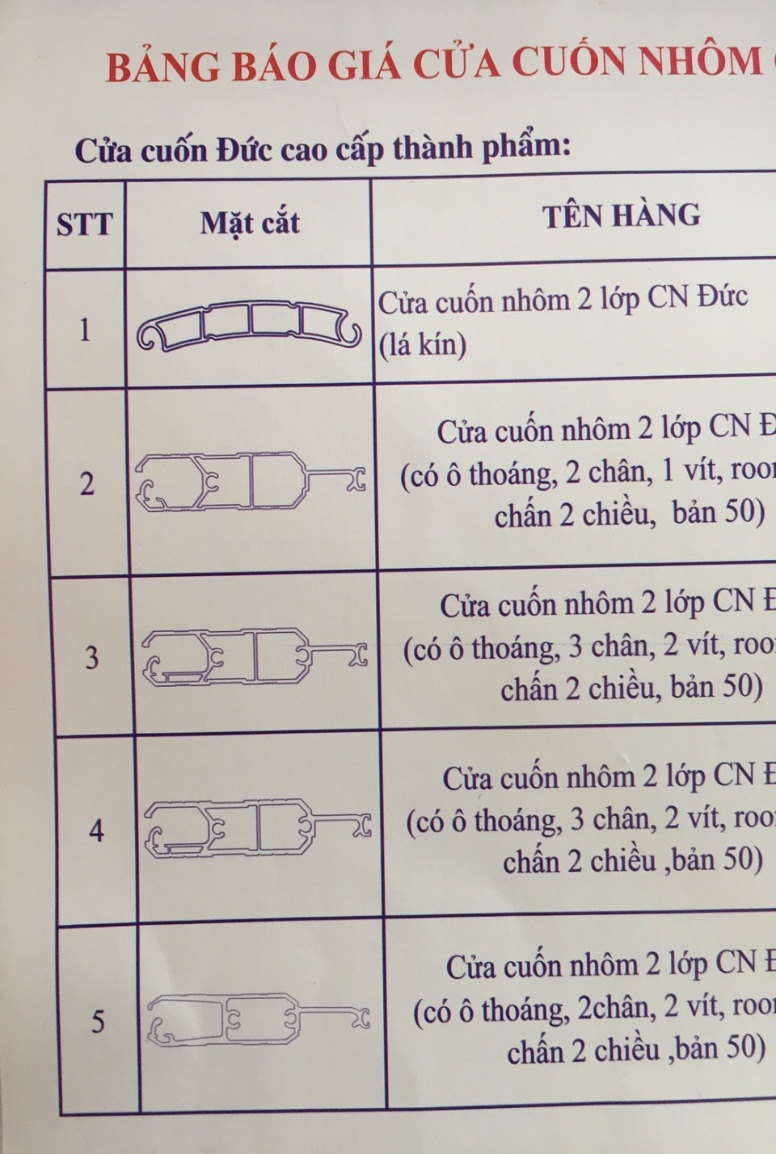 Cửa cuốn nhôm 2 lớp CN Đức (có ô thoáng, 3 chân, 2 vít, roong giảm chấn 2 chiều, bản 50)MH 21612.0kg/m2m22,000,00004Cửa cuốn nhôm 2 lớp CN Đức (có ô thoáng, 3 chân, 3 vít, roong giảm chấn 2 chiều, bản 50)MH 20714.0kg/m2m22,340,00005Cửa cuốn nhôm 2 lớp CN Đức (có ô thoáng, 2 chân, 1 vít, roong giảm chấn 2 chiều, bản 50)MH 22515.0kg/m2m22,370,000Ghi chú: Motor và ổ khóa tính riêngGhi chú: Motor và ổ khóa tính riêngGhi chú: Motor và ổ khóa tính riêngGhi chú: Motor và ổ khóa tính riêngGhi chú: Motor và ổ khóa tính riêngGhi chú: Motor và ổ khóa tính riêngGhi chú: Motor và ổ khóa tính riêngGhi chú: Motor và ổ khóa tính riêngSTTTÊN HÀNGMSĐVTĐƠN GIÁ01Cửa cuốn Úc mạ màu 5 Dem (MH 018 m2770,00002Cửa cuốn Úc sơn tỉnh điện màu kemCN Đức 7 Dem (MH 045m21,010,00003Cửa cuốn Úc sơn tỉnh điện màu xanhCN Đức 7 Dem (MH 027m21,010,00004Motor siêu tốc Bộ8,600,00005Ổ khóa ngang cửa Úc Bộ800,000STTTên sản phẩmMã hiệuThời hạn BHĐVTĐơn giá01Motor Đài loan 300kg + remote Daily BH 12 tháng Bộ4,000,00002Motor Đài loan 600kg + remoteDaily BH 12 tháng Bộ4,200,00003Motor Đài loan 300kg + remote (cao cấp)JGBH 18 tháng Bộ6,200,00004Motor Đài loan 400kg + remote (cao cấp)JGBH 18 tháng Bộ7,200,00005Motor Đài loan 500kg + remote (cao cấp)JGBH 18 tháng Bộ7,500,00006Motor Đài loan 600kg + remote (cao cấp)JGBH 18 tháng Bộ7,800,00007Motor Đài loan 800kg + remote (cao cấp)JGBH 18 tháng Bộ10,120,00008Motor Đài loan 300kg + remote (cao cấp)YHBH 24 tháng Bộ8,740,00009Motor Đài loan 400kg + remote (cao cấp)YHBH 24 tháng Bộ9,560,00010Motor Đài loan 500kg + remote (cao cấp)YHBH 24 tháng Bộ11,400,00011Motor Đài loan 700kg + remote (cao cấp)YHBH 24 tháng Bộ20,600,00012Hộp remote JGHộp 1,000,00013Chìa JG 208Cái 340,00014Hộp remote YH Hộp 1,600,00015Chìa YH Cái580,00016Motor đôi siêu tốc cửa cuốn Úc BH 24 thángBộ 8,600,00017Bình tích điện B400 – 2B BH 12 thángBộ 4,000,00018Bình tích điện B600 – 4B BH 12 thángBộ 5,300,000GIÁM ĐỐCĐỖ VĂN KIỂM